Malteser International Europe · 51103 Cologne · GermanyMalteser InternationalHai Daraja West Residential Area Next to Oxfam OfficeWau, Western Bahr el GhazalSouth Sudan15th July 2021Specification of Bidding (SOB)SOB-WAU-2021-0016For supply and delivery of Menstrual hygiene management kits (MHM kits) to Abul, Kuru, Deim Zubeir, Sopo and MangayatAnnex 1: Specification of TenderingAnnex 2: Bill of QuantityWe look forward to receiving your tenders on 26th July 2021 at or before 4:00pm via E-mail to: mb.procurement-juba@malteser-international.org.Please write in the Subject line of your email with tender: ITT-WAU-202-016 for supply and delivery of MHM kits to Abul, Kuru, Deim Zubeir, Sopo and MangayatThank you for your cooperation.Yours faithfully,sPlease consider the environment before printing this emailA.	SPECIFICATION OF BIDINGRelated to our advertised Invitation to Tender ITT-WAU-2021-0016 MI herewith calls for tenders concerning supply and delivery of MHM kits to Abul, Kuru, Deim Zubeir, Sopo and Mangayat.Under the following reference number:	Donor project numbers: WAU-1357MI project number: 1357Description of the organization and its activitiesMalteser International is a non-governmental organization operating in South Sudan under the South Sudan Catholic Bishop’s Secretariat and is the worldwide humanitarian relief service of the Order of Malta and legally a division of Malteser Hilfsdienst e.V in Germany. It provides aid in all parts of the world without distinction of religion, race or political persuasion. Christian values and the humanitarian principles of impartiality and independence are the foundation of its work.In South Sudan, Malteser International operates in Juba, Yei, Wau, Maridi and Rumbek. In these locations, it’s activities include Health and Nutrition, Food Security and Livelihood, Water Sanitation and Hygiene and Health ProgramsObjective of Call for Tenders: In accordance with the overall targets of above-mentioned operations, Malteser International plans to procure Menstrual hygiene management kits to Abul, Kuru, Deim Zubeir, Sopo and Mangayat.  The technical specifications and conditions of the tendering process are described below in the Specification of tendering and in the Annex 2: Bill of Quantity which are part of this Invitation to Tenders. Suppliers are invited to present a tender complying with the requirements here below specified.Tender Presentation The tender shall be received via E-mail to: mb.procurement-juba@malteser-international.org on 26th July 2021 at or before 4:00pmThe tender shall be written in English The tender should be valid for 30 days after the deadline.General conditionsThe tender shall be typed or written and signed on each page by the legal representative of the supplier,The winning supplier might be requested to provide catalogues, pictures, technical descriptions and/or samples of items at the order stage when required,The prices of the tender will be expressed in United States Dollars. The prices must be on unit price basis as well as by totals,The prices will be considered fixed whereas MI will not process Tax exemption. No additional change of whatsoever nature and type will be accepted by MI,MI reserves the right to accept or reject all tenders depending on prevailing condition at the time.Technical specificationTwo different composition of MHM kits are required. The kits are requested to be packed in a cotton bag of around 30 by 40cm with 2 handles and a zip. Preferably the two types of kits should be packed in bags of two different colours to make the identification easier. The content of the different kits is listed below:Full MHM kits consisting of 1 pack of reusable pads, 4 pairs of cotton underwear, 2 bars of soap, 1 roll of thread, 2 needles, cotton fabrics 0.5m2, fabrics 0.25m2, a nail cutter and a towel in a cotton bag – 110 kitsReplenishment kits consisting of 2 pairs of cotton underwear, 2 bars of soap, 1 roll of thread, 2 needles, cotton fabrics 0.5m2, fabrics 0.25m2, a nail cutter and a towel in a cotton bag – 453 kitsIn addition to these kits 800 plastic buckets with lid and 50 boxes of 25 bars and 24 single bars of soap are to be supplied as well. The transport to the rural villages of Abul, Kuru, Deim Zubeir, Sopo and Mangayat (Raja county) needs to be included in the quote as well. The supplier is responsible to transport the items to the distribution sites on a field trip of 5 days from Wau.Timetable* All times are local time in Wau, South SudanValidity of tendersEach company is bound to the tender submitted for a period of 30 days from the deadline for submission of tenders.Language of tendersAll tenders, official correspondence between companies and MI, as well as all documents associated with the tender’s request will be in English.Submission of tendersEach tender must have received via E-mail to: mb.procurement-juba@malteser-international.org on 26th July 2021 at or before 4:00pm Content of tenderAll submitted tenders must conform to the requirements mentioned in the SOB. Furthermore, they must include the following documents:Part 1 - Tender: A tender for MHM kits for Abul, Kuru, Deim Zubeir, Sopo and Mangayat.  The format BoQ can be used or a separate one depending on supplier’s choice. Additional sheets may be attached for further details as requested above.Part 2 - Legal documentsCopy of the company’s certificate of incorporation,Copy of Chamber of Commerce registration, Copy Tax Identification Certificate,Copy of Certificate of Operation,Company’s Financial Statement of last three months,Company’s official address,Bank account details (where money would be paid),Ownership of tendersMI reserves/funds ownership of all tenders received. As a consequence, tenderers will not be able to stipulate requirements that their tenders are to be returned.Opening of submitted tendersThe tenders will be opened on 05 February 2021 in MI Office in Wau by the Evaluation committee. The selection process will be recorded in writing by the committee.Tender evaluationThe criteria applied for the evaluation of suppliers will be the legal conformity, the price, the technical experiences, the compliance with technical specifications and quality standards, and the capacity to deliver and delivery time and meet timeframes as specified. The work will be awarded to the winning tenderer according to the timetable mentioned above.Specific Technical and Financial Evaluation Criteria to standards:Comparative Tender Analysis and justification basing on responsiveness of the selected supplier by internal committeeContract will directly be issued to the selected supplier upon approvalTerms of paymentThe payment will be done in United States Dollar by bank transfer or cheque as specified below:100% of shall be paid by the Malteser International 10 days after the invoices issuing by the Contractor.B 	BILL OF QUANTITY On behalf of Malteser International:					15th July 2021Yours faithfully,Please consider the environment before printing this emailLegal advice: This communication is for use by the intended recipient and contains information that may be privileged, confidential or copyrighted under applicable law. If you are not the intended recipient, you are hereby formally notified that any use, copying or distribution of this e-mail, in whole or in part, is strictly prohibited. Please notify the sender by return e-mail and delete this e-mail from your systems.Description of goods QuantityUnitComments1Reusable pads (4 or 6 pads per pack e.g. Afripads)1,160packPlease specify the exact type and content of the pack in your quotation2Cotton underwear size M5,546pairs3Soap (box of 25 bars of 800g)180box3,226 bars in the kits50 full boxes (1250 bars) and 24 bars extra4Sewing thread (any colour)1,613rollThese items are a pad making set for each woman. The fabrics need to be clean and 0.5m2 needs to be cotton while 0.25m2 can be different material e.g. wax fabric. The fabric pieces can be several smaller pieces, but each single piece should not be smaller than A45Sewing needles (2 long needles per kit)3,226pcThese items are a pad making set for each woman. The fabrics need to be clean and 0.5m2 needs to be cotton while 0.25m2 can be different material e.g. wax fabric. The fabric pieces can be several smaller pieces, but each single piece should not be smaller than A46Clean fabric remnants - cotton (any color except white, 0.5m2 per kit)1,613pcThese items are a pad making set for each woman. The fabrics need to be clean and 0.5m2 needs to be cotton while 0.25m2 can be different material e.g. wax fabric. The fabric pieces can be several smaller pieces, but each single piece should not be smaller than A47Clean fabric remnants (0.25m2 per kit)1,613pcThese items are a pad making set for each woman. The fabrics need to be clean and 0.5m2 needs to be cotton while 0.25m2 can be different material e.g. wax fabric. The fabric pieces can be several smaller pieces, but each single piece should not be smaller than A48Towel (cotton, at least 42 * 76 cm)1,613pcPlease specify the size in your quotation9Cotton bag (around 30 by 40cm with 2 handles and a zip)1,613pcPreferably in two colors for the two different types of kits 10Nail cutter1,613pc11Plastic bucket with lid800pc12Transport to Abul, Kuru, DZ, Sopo and Mangayat1lumpsumTransport to the distribution sites accompanying a 5-day field trip of the Malteser International teamActivitiesDate Time*Deadline for submission of tenders26th July 202104:00 p.m.Tender opening session27th  July 2021Notification of award to the successful contractor            30th July 2021 -Signature of service contract             2nd Augusts 2021 -Description of goods QuantityUnitUnit price in USD1reusable pads (4 or 6 pads per pack e.g. Afripads)1160pack2cotton underwear size M5546pairs3soap (box of 25 bars of 800g)180box4sewing thread (any color)1613roll5sewing needles (2 long needles per kit)3226pc6clean fabric remnants - cotton (any color except white, 0.5m2 per kit)1613pc7clean fabric remnants (0.25m2 per kit)1613pc8towel (cotton, at least 42 * 76 cm)1613pc9cotton bag (around 30 by 40cm with 2 handles and a zip)1613pc10nail cutter1613pc11plastic bucket with lid800pc12Transport to Abul, Kuru, DZ, Sopo and Mangayat1lumpsum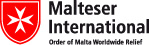 South Sudan Coordination Office 
Malis Edward; Logistics officier 
Plot No. 445, Block 3, Kololo - US Embassy Road.Central Equitorial State, Juba.
Tel: +211 (0) 914 992 287 / Tel: +211 (0) 926 595 060
malis.edward@malteser-international.org 
www.malteser-international.orgMalteser International Europe/Malteser Hilfsdienst e. V., County Court Cologne, VR 4726
Executive Board: Karl Prinz zu Löwenstein, Dr. Elmar Pankau,
Douglas Graf Saurma-Jeltsch, Verena HölkenLegal advice: This communication is for use by the intended recipient and contains information that may be privileged, confidential or copyrighted under applicable law. If you are not the intended recipient, you are hereby formally notified that any use, copying or distribution of this e-mail, in whole or in part, is strictly prohibited. Please notify the sender by return e-mail and delete this e-mail from your systems.Legal advice: This communication is for use by the intended recipient and contains information that may be privileged, confidential or copyrighted under applicable law. If you are not the intended recipient, you are hereby formally notified that any use, copying or distribution of this e-mail, in whole or in part, is strictly prohibited. Please notify the sender by return e-mail and delete this e-mail from your systems.Legal advice: This communication is for use by the intended recipient and contains information that may be privileged, confidential or copyrighted under applicable law. If you are not the intended recipient, you are hereby formally notified that any use, copying or distribution of this e-mail, in whole or in part, is strictly prohibited. Please notify the sender by return e-mail and delete this e-mail from your systems.